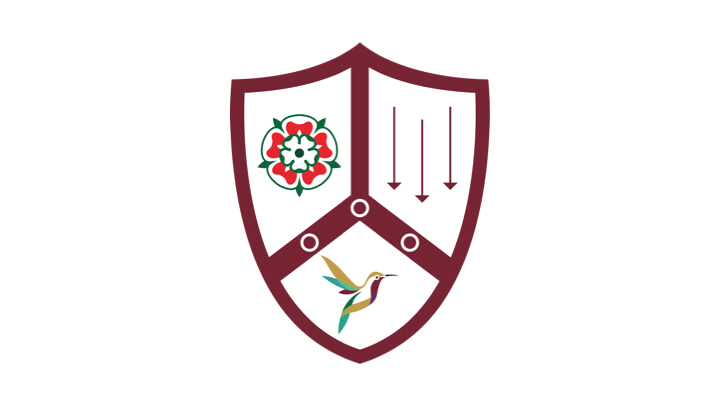 WALT: recall multiplication and division facts for the 7x table   This KIRF will be tested at the start and end of the term. In school, your child will receive one, fifteen-minute, timetabled slot a week to practise this skill. By the end of this half term, children in Year 4 should know the following facts and be able to recall them instantly (The highlighted fact is the only fact left to learn! All other facts have been learnt during previous learning):Top Tips:The secret to success? Practise little and often! Can you learn these on your way to school? On a car journey? Or even at the breakfast table? You don’t need to learn them all at once: start with those you are more confident with before tackling the rest. Why not practise whilst keeping active? You could throw and catch or kick a ball whilst learning them! If you are finding your tables tricky, try going over the highlighted facts first for confidence  Times Tables Songs:https://www.bbc.co.uk/teach/supermovers/ks2-maths-the-7-times-table-with-moonbeam/zjp8y9q - This is the one we will be using in class for movement breaks as a team. Play Games!✓ Make your own dominoes with multiples of 7 on one side and questions on the other and place them so that the ones touching create a multiplication or division sentence. ✓ Create a board game or a treasure hunt related to multiplication or division facts.✓ Make some flashcards and ask a family member to test you!
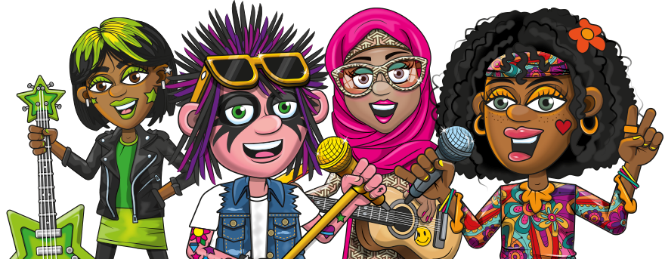 Online games and quizzes: https://www.topmarks.co.uk/maths-games/5-7-years/times-tableshttps://maths-games.org/times-tables-games.htmlhttps://www.timestables.co.uk/4-times-table.html 0 x 7 = 0 0 ÷ 7 = 01 x 7 = 77 ÷ 7 = 12 x 7 = 1414 ÷ 7 = 23 x 7 = 21 21 ÷ 7 = 34 x 7 = 2828 ÷ 7 = 45 x 7 = 3535 ÷ 7 = 56 x 7 = 42 42 ÷ 7 = 67 x 7 = 4949 ÷ 7 = 78 x 7 = 56 56 ÷ 7 = 89 x 7 = 63 63 ÷ 7 = 910 x 7 = 70 70 ÷ 7 = 1011 x 7 = 7777 ÷ 7 = 1112 x 7 = 84 84 ÷ 7 = 12